Research Analyst Intern Position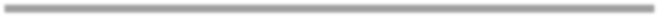 The National Fair Housing Alliance (NFHA) has an immediate opening for a Research Analyst Intern to join our team. NFHA is the only national organization dedicated to eliminating housing discrimination and expanding equal housing opportunities.  Founded in 1988, NFHA is the trade association for private, nonprofit fair housing organizations. Our members also include agencies and individuals that support our mission. Through its leadership, education and outreach, member services, public policy, community development, enforcement, homeownership, credit access, and tech equity, NFHA is dismantling longstanding barriers to equity, rooting out bias, and building diverse, inclusive, well-resourced communities. For more information about NFHA, visit www.nationalfairhousing.org.Position Summary:The Tech Equity team has a mandate to advance policies, educational resources, tools, and mechanisms for diminishing and ending bias in technologies being used in housing and financial services.We are looking for a research analyst intern to join our innovative FairOps team. We want someone who is comfortable asking “why?” and who is self-motivated. The ideal candidate is a critical reader who pays attention to details and is bold enough to come up with new ideas.Responsibilities:Familiarity with ERA (emergency rental assistance) programsResearch Non-ERA Rental Assistance Programs  Identify  national, state, or local non-ERA Rental Assistance Programs Across the US  Ensure Chosen Non-ERA programs have longevity  Ensure Chosen Non-ERA programs are geographically representative  Work closely with our product analyst to ensure chosen programs are suitable for a Covid Rental Assistance Recommender App  Present findings to necessary stakeholdersMinimum Qualifications: College Student  2 years of research experience  Familiarity with Microsoft Office Interest in Tech Equity Policy Willingness to acquire new knowledge and new skills Preferred Qualifications: Previous internship experience  Experience with Boolean Technology  Independent Worker  Extensive writing experience Attention to details Public Policy or Political Science Student Commitment to Fair Housing  Application Process:This is an 8-week internship position. NFHA is an equal opportunity employer that values and encourages diversity in its workforce. Interested applicants should send a resume and cover letter to:Attn: Personnel via email at techequity@nationalfairhousing.org. No telephone calls, please. The position will remain open until filled.